به نام ایزد  دانا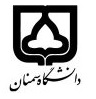 (کاربرگ طرح درس)		تاریخ بهروز رسانی:  01/7/1402دانشکده : علوم انسانی									نیم‌سال اول سال تحصیلی 03 - 02بودجهبندی درسمقطع: کارشناسی  کارشناسی ارشد  دکتری مقطع: کارشناسی  کارشناسی ارشد  دکتری مقطع: کارشناسی  کارشناسی ارشد  دکتری تعداد واحد: نظری: 2تعداد واحد: نظری: 2فارسی: نظریه ها و نقد ادبیفارسی: نظریه ها و نقد ادبینام درسپیشنیازها و همنیازها:پیشنیازها و همنیازها:پیشنیازها و همنیازها:پیشنیازها و همنیازها:پیشنیازها و همنیازها:انگلیسی: انگلیسی: نام درسشماره تلفن اتاق: 31532161-023شماره تلفن اتاق: 31532161-023شماره تلفن اتاق: 31532161-023شماره تلفن اتاق: 31532161-023مدرس: علی محمد شاه سنی مدرس: علی محمد شاه سنی مدرس: علی محمد شاه سنی مدرس: علی محمد شاه سنی منزلگاه اینترنتی: منزلگاه اینترنتی: منزلگاه اینترنتی: منزلگاه اینترنتی: پست الکترونیکی: a_shahsani@semnan.ac.irپست الکترونیکی: a_shahsani@semnan.ac.irپست الکترونیکی: a_shahsani@semnan.ac.irپست الکترونیکی: a_shahsani@semnan.ac.irبرنامه تدریس در هفته و شماره کلاس: ‌دوشنبه ها 15 - 13برنامه تدریس در هفته و شماره کلاس: ‌دوشنبه ها 15 - 13برنامه تدریس در هفته و شماره کلاس: ‌دوشنبه ها 15 - 13برنامه تدریس در هفته و شماره کلاس: ‌دوشنبه ها 15 - 13برنامه تدریس در هفته و شماره کلاس: ‌دوشنبه ها 15 - 13برنامه تدریس در هفته و شماره کلاس: ‌دوشنبه ها 15 - 13برنامه تدریس در هفته و شماره کلاس: ‌دوشنبه ها 15 - 13برنامه تدریس در هفته و شماره کلاس: ‌دوشنبه ها 15 - 13اهداف درس: آموزش مبانی نظریه و نقد ادبی به همراه فعالیت های عملیاهداف درس: آموزش مبانی نظریه و نقد ادبی به همراه فعالیت های عملیاهداف درس: آموزش مبانی نظریه و نقد ادبی به همراه فعالیت های عملیاهداف درس: آموزش مبانی نظریه و نقد ادبی به همراه فعالیت های عملیاهداف درس: آموزش مبانی نظریه و نقد ادبی به همراه فعالیت های عملیاهداف درس: آموزش مبانی نظریه و نقد ادبی به همراه فعالیت های عملیاهداف درس: آموزش مبانی نظریه و نقد ادبی به همراه فعالیت های عملیاهداف درس: آموزش مبانی نظریه و نقد ادبی به همراه فعالیت های عملیامکانات آموزشی مورد نیاز: امکانات آموزشی مورد نیاز: امکانات آموزشی مورد نیاز: امکانات آموزشی مورد نیاز: امکانات آموزشی مورد نیاز: امکانات آموزشی مورد نیاز: امکانات آموزشی مورد نیاز: امکانات آموزشی مورد نیاز: امتحان پایانترمامتحان میانترمارزشیابی مستمر(کوئیز)ارزشیابی مستمر(کوئیز)فعالیتهای کلاسی و آموزشیفعالیتهای کلاسی و آموزشینحوه ارزشیابینحوه ارزشیابی555555درصد نمرهدرصد نمرهدرس‌نامه و منبع اصلی درس: نق ادبی : سیروس شمیسانظریه های رمان : ترجمه حسین پایندهاهمیت نظریه : تری ایگلتون جهان مدرن و ده نویسنده ی بزرگدرس‌نامه و منبع اصلی درس: نق ادبی : سیروس شمیسانظریه های رمان : ترجمه حسین پایندهاهمیت نظریه : تری ایگلتون جهان مدرن و ده نویسنده ی بزرگدرس‌نامه و منبع اصلی درس: نق ادبی : سیروس شمیسانظریه های رمان : ترجمه حسین پایندهاهمیت نظریه : تری ایگلتون جهان مدرن و ده نویسنده ی بزرگدرس‌نامه و منبع اصلی درس: نق ادبی : سیروس شمیسانظریه های رمان : ترجمه حسین پایندهاهمیت نظریه : تری ایگلتون جهان مدرن و ده نویسنده ی بزرگدرس‌نامه و منبع اصلی درس: نق ادبی : سیروس شمیسانظریه های رمان : ترجمه حسین پایندهاهمیت نظریه : تری ایگلتون جهان مدرن و ده نویسنده ی بزرگدرس‌نامه و منبع اصلی درس: نق ادبی : سیروس شمیسانظریه های رمان : ترجمه حسین پایندهاهمیت نظریه : تری ایگلتون جهان مدرن و ده نویسنده ی بزرگمنابع و مآخذ درسمنابع و مآخذ درستوضیحاتمبحثشماره هفته آموزشیپیش درآمد : آشنایی با مفهوم نظریهنقد ادبی ؛مفاهیم و ویژگی های آن نقد ادبی در یونان باستاننقد ادبی در رومنقد ادبی در اروپا ( چهار قرن اخیر )مکتب نقد نومکتب نقد واکنش خوانندهمکتب نقد ساختگراآزمون میان ترممکتب نقد فرمالیسم روسینقد ادبی در ایران 1نقد ادبی در ایران 2نظریه های رمان 1نظریه های رمان 2تحلیل کارکردی رمانآزمون پیش نهایی